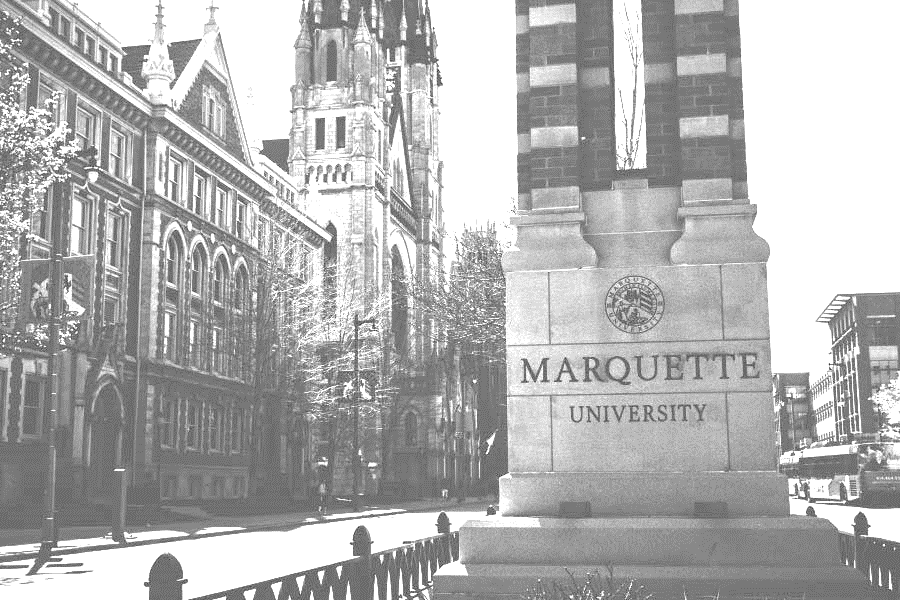 Map of Marquette University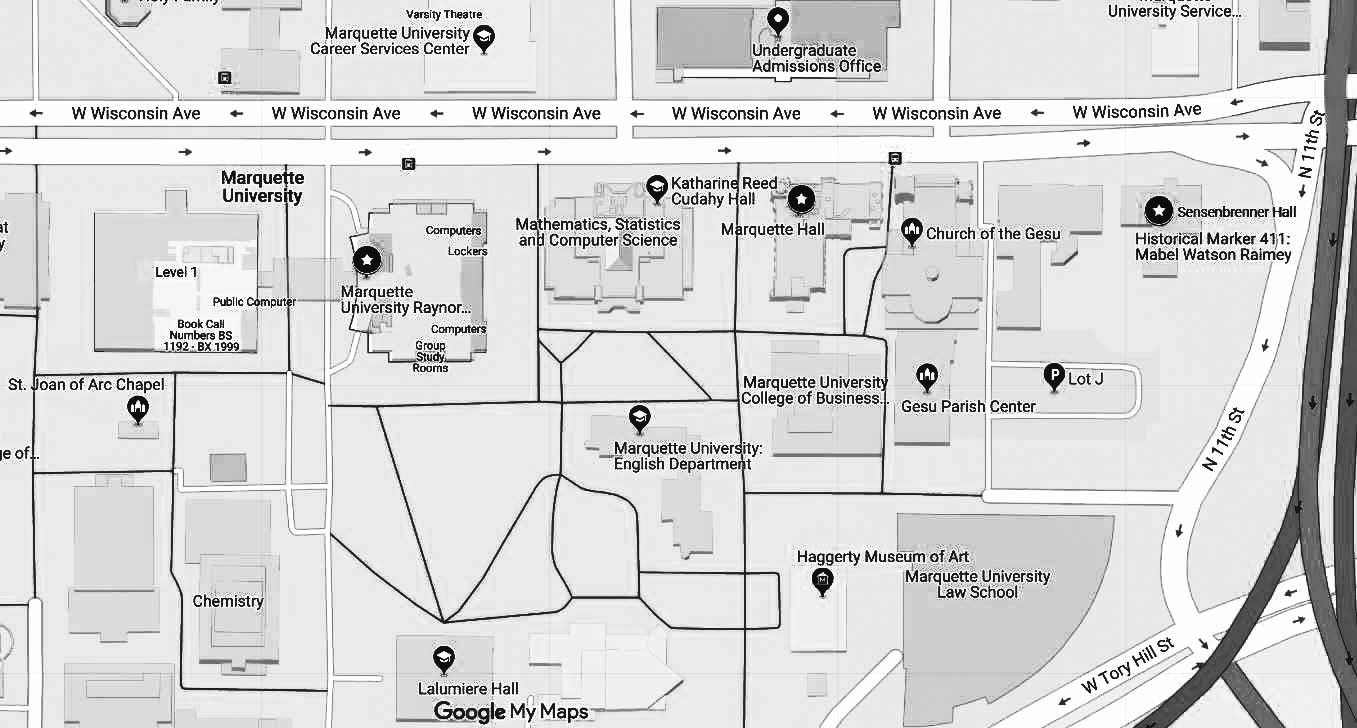 Generously funded by 
The Helen Way Klingler College of Arts and Sciences, Marquette University
The Department of Philosophy, Marquette University 
The Office of Research and Innovation, Marquette University
The Center for the Advancement of the Humanities, Marquette University 
American Friends of HumboldtMarquette University Philosophy Department	Conference | February 20-21, 2020	Themes from the Philosophical Scholarship of Sarah Broadie		2020 Aquinas Lecture | February 23, 2020		Mathematics in Plato’s Republic		Sarah Broadie (University of St. Andrews)Day 1 | 20 Feb 2020 Eisenberg Room, Sensenbrenner HallSession A 	Chair: Richard Tierney (UW Milwaukee)10:00-11:15	Mary Spencer Krizan (University of Wisconsin La Crosse)Distinguishing Principles in Aristotle’s Elemental Transformations11:15-11:30	Coffee break11:30-12:45	Aparna Ravilochan (University of Chicago)Following Broadie to a Revision of Natural Efficient Cause12:45-2:00	Lunch Session B 	Chair: Owen Goldin (Marquette University)2:00-3:15	Christopher Frey (University of South Carolina)                      Plato and Aristotle on What Desires Form3:15-3:20	Break3:20-4:35	Jessica Moss (New York University)                    The Demiurge and the Philosopher-Kings4:35-4:50	Coffee break4:50-6:05 	Naomi Reshotko (University of Denver)                     From the Cosmology of the Timaeus, through the Metaphysics of Anankê, to the Epistemology of the Forms7:00		DinnerDay 2 | 21 Feb 2020Eisenberg Room, Sensenbrenner HallSession C                               Chair: Alexander P. D. Mourelatos (UT Austin)9:00-10:15	David Chan (The University of Alabama at Birmingham)          Choosing for the Sake of the Good10:15-10:30	Coffee break10:30-11:45	Edward Halper (University of Georgia)            Grand Ends?11:45-11:50	Break11:50-1:05	Christiana Olfert (Tufts University)            Deliberating About Practical Truth1:05-2:15	Lunch breakSession D Chair:            Thomas Olshewsky (U of Kentucky, New College of Florida)2:15-3:30	Daniel Wolt (Bilkent University)         phronêsis and kalokagathia in Eudemian Ethics VIII 3Aquinas Lecture | 23 Feb 20203:00 PM Marquette Hall Room 1003:00	Sarah Broadie (University of St. Andrews)              Mathematics in Plato’s Republic